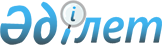 О внесении изменений в приказ Председателя Верховного Суда Республики Казахстан от 26 марта 2020 года № 12 "Об утверждении Правил приема на обучение в Академию правосудия при Верховном Суде Республики Казахстан"Приказ Председателя Верховного Суда Республики Казахстан от 13 марта 2024 года № 22. Зарегистрирован в Министерстве юстиции Республики Казахстан 14 марта 2024 года № 34150
      ПРИКАЗЫВАЮ:
      1. Внести в приказ Председателя Верховного Суда Республики Казахстан от 26 марта 2020 года № 12 "Об утверждении Правил приема на обучение в Академию правосудия при Верховном Суде Республики Казахстан" (зарегистрирован в Реестре государственной регистрации нормативных правовых актов № 20197) следующие изменения:
      в Правилах приема на обучение в Академию правосудия при Верховном Суде Республики Казахстан, утвержденных указанным приказом:
      пункт 4 исключить;
      пункт 7 изложить в следующей редакции:
      "7. Вступительные экзамены проводятся с 5 по 22 августа, зачисление осуществляется до 31 августа (включительно).";
      пункт 10 изложить в следующей редакции:
      "10. К лицам, поступающим в магистратуру, предъявляются следующие требования:
      1) достижение на момент окончания приема документов возраста двадцати девяти лет;
      2) наличие высшего юридического образования;
      3) наличие на момент окончания приема документов стажа работы по юридической профессии не менее четырех лет.";
      подпункт 2) пункта 14 изложить в следующей редакции:
      "2) несоответствие представленных материалов, данных и сведений, необходимых для оказания государственной услуги, требованиям, установленным настоящими Правилами.";
      пункт 15 изложить в следующей редакции:
      "15. В случае обжалования поступающим лицом решений, действий (бездействий) Академии и (или) его должностных лиц по вопросам оказания государственных услуг жалоба подается на имя ректора Академии, который не позднее 3 (трех) рабочих дней со дня поступления жалобы направляет ее и административное дело в Судебную администрацию Республики Казахстан (далее – Судебная администрация).
      При этом Академия, должностное лицо, чье решение, действие (бездействие) обжалуются, вправе не направлять жалобу в Судебную администрацию, если он в течение 3 (трех) рабочих дней примет решение либо иное административное действие, полностью удовлетворяющие требованиям, указанным в жалобе.
      Жалоба подлежит рассмотрению Судебной администрацией в течение 5 (пяти) рабочих дней со дня ее регистрации в соответствии с Административным процедурно-процессуальным кодексом Республики Казахстан. 
      Жалоба услугополучателя, поступившая в адрес уполномоченного органа по оценке и контролю за качеством оказания государственных услуг подлежит рассмотрению в течение 15 (пятнадцати) рабочих дней со дня ее регистрации.
      Если иное не предусмотрено законом, обращение в суд допускается после обжалования в досудебном порядке.";
      пункт 21 изложить в следующей редакции:
      "21. Лица, набравшие на этапе комплексного тестирования пороговый балл, установленный Типовыми правилами приема на обучение в организации образования, реализующие образовательные программы послевузовского образования, утвержденными приказом Министра образования и науки Республики Казахстан от 31 октября 2018 года № 600 (зарегистрирован в Реестре государственной регистрации нормативных правовых актов под № 17650), допускаются к решению кейса.
      Лица, получившие на этапе решения кейса не менее 60 баллов, допускаются к написанию эссе.
      Лица, получившие на этапе написания эссе не менее 60 баллов допускаются к участию в конкурсе.
      При подсчете баллов для конкурса суммируются баллы по результатам всех трех этапов вступительного экзамена.
      Для лиц, поступающих в рамках государственного заказа и за счет собственных средств обучающегося и (или) иных источников, конкурс проводится раздельно.";
      пункт 23 изложить в следующей редакции:
      "23. Для разрешения спорных вопросов по второму и третьему этапам вступительного экзамена по специальности создается апелляционная комиссия Академии (далее - апелляционная комиссия). Состав апелляционной комиссии утверждается ректором Академии по согласованию с Председателем Верховного Суда.
      Положение об апелляционной комиссии утверждается ректором Академии по согласованию с Председателем Верховного Суда.
      Прием заявлений на апелляцию по первому этапу вступительного экзамена осуществляется в порядке, установленном Правилами проведения комплексного тестирования, утвержденными приказом Министра образования и науки Республики Казахстан от 8 мая 2019 года № 190 (зарегистрирован в Реестре государственной регистрации нормативных правовых актов под № 18657).";
      пункт 24 изложить в следующей редакции:
      "24. Поступающее на обучение лицо, не согласное с результатами второго и третьего этапов вступительного экзамена по специальности, подает заявление в апелляционную комиссию в порядке, предусмотренном Положением об апелляционной комиссии Академии правосудия при Верховном Суде Республики Казахстан, с обоснованием причин несогласия.";
      пункт 27 изложить в следующей редакции:
      "27. Для лиц, поступающих в рамках государственного заказа и за счет собственных средств и (или) иных источников, зачисление в число магистрантов осуществляется на конкурсной основе по сумме баллов трех этапов вступительного экзамена по специальности. 
      Критерии оценивания второго и третьего этапов вступительного экзамена – решение кейса и написание эссе – определяются Положением об экзаменационной комиссии и организации проведения вступительного экзамена по специальности в Академии правосудия при Верховном Суде Республики Казахстан, которое утверждается ректором Академии по согласованию с Председателем Верховного Суда.";
      приложение 1 изложить в новой редакции согласно приложению к настоящему приказу;
      в приложении 3:
      подпункт 6) пункта 8 изложить в следующей редакции:
      "6) цветные фотографии размером 3x4 см (две штуки);";
      подпункт 2) пункта 9 изложить в следующей редакции:
      "2) несоответствие представленных материалов, данных и сведений, необходимых для оказания государственной услуги, требованиям, установленным настоящими Правилами.";
      приложение 6 исключить:
      в приложении 7:
      подпункт 3) пункта 2.1. изложить в следующей редакции:
      "3) предъявить требования к магистранту о взыскании бюджетных средств, выделенных на его обучение и связанных с обучением затрат, в случае неисполнения или ненадлежащего исполнения им обязательств, принятых по Договору;";
      подпункт 3) пункта 2.3. изложить в следующей редакции:
      "3) завершить обучение в магистратуре в рамках государственного заказа по направлению государственного органа, в том числе получить степень магистра по образовательной программе "7М04201 - Суд и правосудие", выполнив индивидуальный план, работы, включающий:
      индивидуальный учебный план;
      научно-исследовательскую работу (магистерский проект);
      практику в судах города Астана;
      план научных публикаций;
      отчет о выполнении индивидуального плана в установленные Академией сроки;
      прохождение итоговой аттестации: сдача комплексного экзамена, защита магистерского проекта;";
      подпункт 5) пункта 2.3. изложить в следующей редакции:
      "5) за исключением назначения на должность судьи непосредственно после завершения обучения в Академии отработать на государственной службе в порядке и сроки, установленные законодательством о государственной службе Республики Казахстан;";
      пункт 3.6 изложить в следующей редакции:
      "3.6. В случае отчисления из магистратуры по основаниям, предусмотренным пунктами 3.2 и 3.3 Договора, а также неисполнении обязательств, предусмотренных подпунктом 3) пункта 2.3. Договора, магистрант в порядке, установленном Законом Республики Казахстан "О государственной службе Республики Казахстан, возмещает государству бюджетные средства, выделенные на его обучение и связанные с обучением затраты.";
      в приложении 8:
      пункт 3.3 изложить в следующей редакции:
      "3.3. В стоимость обучения входит оплата стажировки в пределах сумм, определяемых Академией. Расходы, превышающие лимит указанных сумм, оплачивается Магистрантом самостоятельно на счет организации, определенной Академией в качестве базы стажировки.".
      2. Судебной администрации Республики Казахстан обеспечить:
      1) государственную регистрацию настоящего приказа в Министерстве юстиции Республики Казахстан;
      2) размещение настоящего приказа на официальном интернет-ресурсе Верховного Суда Республики Казахстан;
      3. Контроль за исполнением настоящего Приказа возложить на ректора Академии правосудия при Верховном Суде Республики Казахстан.
      4. Настоящий приказ вводится в действие по истечении десяти календарных дней после дня его первого официального опубликования.
      "Согласовано":Министерство наукии высшего образованияРеспублики Казахстан
      "Согласовано":Министерство цифрового развития, инновацийи аэрокосмической промышленностиРеспублики Казахстан
      от ______________________________________________________________,(фамилия, имя, отчество (при его наличии))проживающего (ей) _______________________________________________(указать адрес постоянного местожительства)Данные паспорта или удостоверения личности ________________________ Заявление
      Прошу допустить меня к вступительным экзаменам для поступления в магистратурупо направлению подготовки кадров "7М042 – Право" со сроком обучения 1 год(по очной форме обучения).О себе сообщаю следующие сведения:1. Место работы __________________________________________________2. Должность _____________________________________________________3. Общий стаж работы __________, из них юридический стаж ____________4. Номера телефонов: служебный __________ домашний ________________;сотовый _______ контактный ____________5. Электронный адрес: личный ___________ организации ______________6. Язык сдачи вступительных экзаменов по специальности:казахский или русский (нужное подчеркнуть)7. Обучение:в рамках государственного заказа;за счет собственных средств и (или) иных источников (нужное подчеркнуть).Я проинформирован (-а) и согласен (-на) с тем, что любые искажения и неточностив представленных мною сведениях могут служить основанием для отказа в допускек вступительным экзаменам или исключения из Академии в процессе обучения.Ознакомлен (-а) с требованиями Правил приема в Академии и обязуюсьих соблюдать."__"_________ 20 __ г. _____________"подпись"
					© 2012. РГП на ПХВ «Институт законодательства и правовой информации Республики Казахстан» Министерства юстиции Республики Казахстан
				
      Председатель Верховного СудаРеспублики Казахстан

А. МЕРГАЛИЕВ
Приложение к приказу
Председатель Верховного Суда
Республики Казахстан
от 13 марта 2024 года № 22"Приложение 1
к Правилам приема
на обучение в Академию
правосудия при Верховном Суде
Республике КазахстанРектору
Академии правосудия
при Верховном Суде
Республики Казахстан